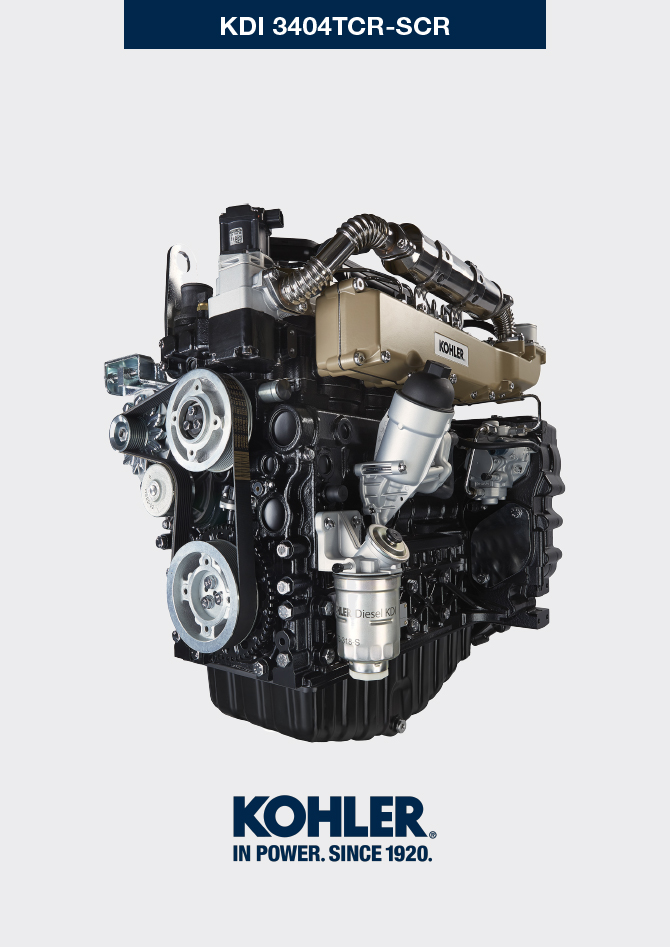 Registration of modifications to the documentAny modifications to this document must be registered by the drafting body, by completing the following table.	Translated from the original manual in Italian languageData reported in this issue can be modified at any time by KOHLER.Fluids filling informationEngine oilCoolant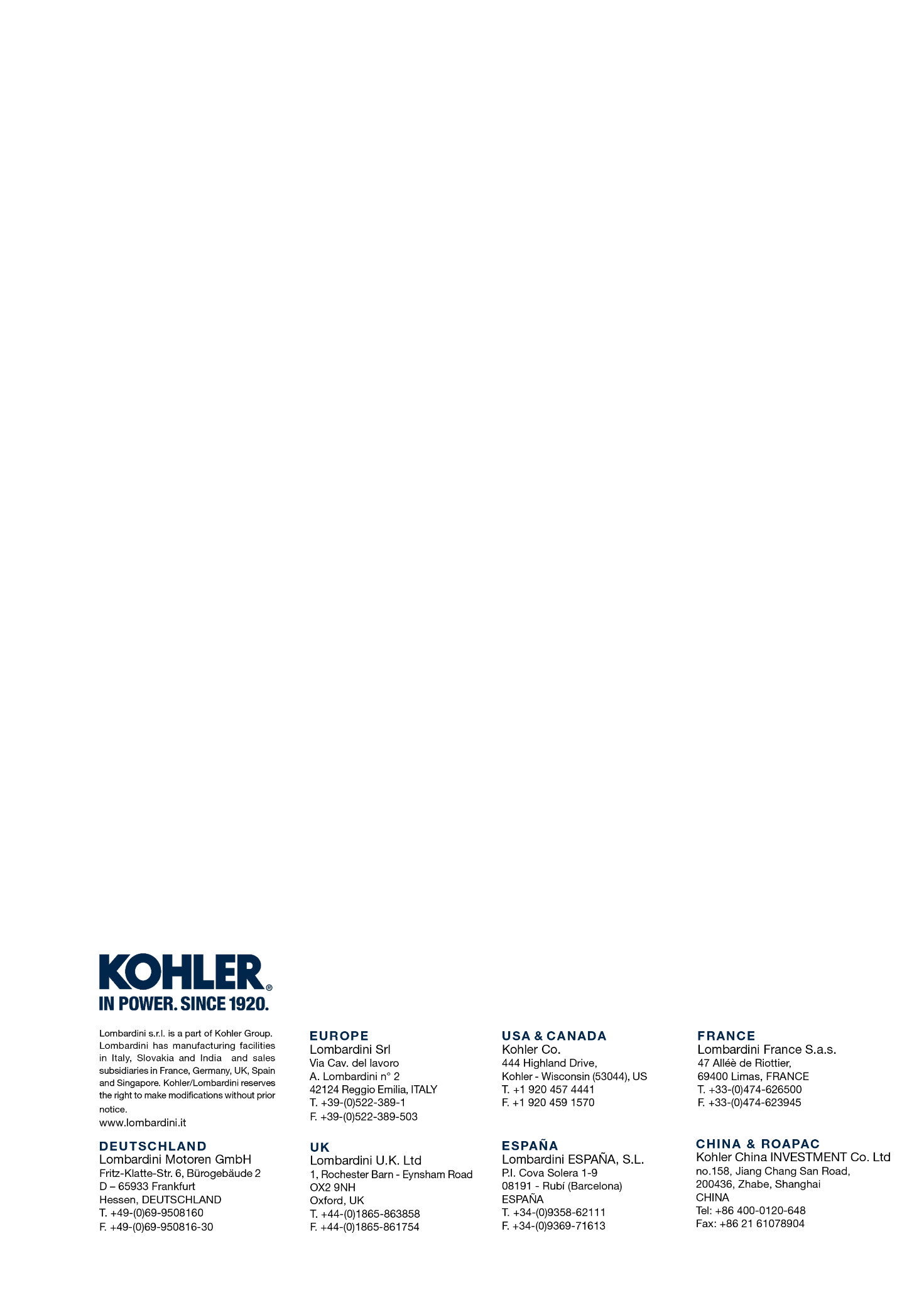 Fluids filling informationKDI 3404 TCR-SCR Workshop Manual (Rev. 10.4)Released byCodeRevisionRelease DateRevision dateEdited byEndorsedmanoff   Warning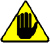 Before proceeding with operation, carefully read Par. 3.3.2 .   WarningBefore proceeding with operation, carefully read Par. 3.3.2 .Loosen the oil filler cap A .Add the type and amount of oil recommended ( Tab. 2.2 ).Remove the oil dipstick B and check that the level is up to but does not exceed the MAX .
   Important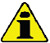 Do not use the engine with the level of oil below MIN or above MAXIf the oil level is not at MAX , insert more oil until the MAX level is reached as indicated on the dipstick.Re-tighten the cap A .
Fig 10.1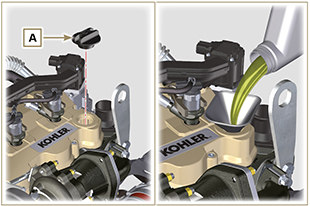 Loosen the oil filler cap A .Add the type and amount of oil recommended ( Tab. 2.2 ).Remove the oil dipstick B and check that the level is up to but does not exceed the MAX .
   ImportantDo not use the engine with the level of oil below MIN or above MAXIf the oil level is not at MAX , insert more oil until the MAX level is reached as indicated on the dipstick.Re-tighten the cap A .
Fig 10.2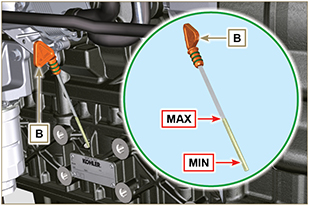 NOTE : Click by side to play the procedure.https://www.youtube.com/embed/HWCzK41Br1U?showinfo=0&rel=0NOTE : Component not supplied by KOHLER .Refer to the technical documentation of the vehicle.